First Name of Application CV No: 1651266Whatsapp Mobile: +971504753686 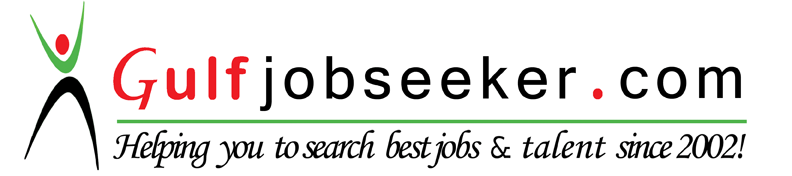 ProfileTo succeed in an environment of growth and excellence. To be an indispensable part of a value driven organization that provides ample growth opportunities and a continuous learning environment to enhance my career prospects while making optimum utilization of my skills. ExperienceRemittance/Cash Officer at Habib Bank Limited  Key Functions and Responsibilities:Posting at Misys system.ATM Operating.Assisting Manager Operations. Preparation of all cash related statements required by SBP and Head Office. Cash vouchers posting. Cross Branch Transactions. Posting of Inward and Outward Clearing Cheques. Liaison with NIFT Preparation of Drafts, Pay Orders etc. Assist in achieving the goals / targets of the branch Ensure minimum waiting time for customers while transactions and deal each customer politely & with courtesy.Manage concerns and queries of customers efficiently and promptly.Pensions dealingSupervision role and JRC checking98% Key Performance IndicatorPerforming duties of SupervisorBanker's / Cash checks preparationInward/ Outward RemittanceBank TransfersEducationMaster in Business AdministrationIqra University  In ProcessAnti-Money Laundering Certificate from Thomas Reuters           Institute of Chartered Accountants of Pakistan Currently 	Certificate in Accounting and Finance  (CAF)2014		 Assessment of Fundamental Competencies ( AFC)2012		Chartered Accountancy Foundation University of Karachi 	Bachelor in commerce (B.com) - Institute of Business EducationSaint Patrick 's College 2009	Intermediate (Pre- Medical)British Council 2007	International English Language Testing System (IELTS)Aga Khan Board 2007	Matriculation 	Nasra Trust School    Soft and Technical SkillsAnti-Money Laundering Microsoft Office(Word, Access, Excel and PowerPoint, Outlook).Good at Banking System and Negotiable instrumentsLeadership skillsHandling stress and conflictsFlexible with diversified culturesPresentable and pleasing personalityStrong cultural awareness and the ability to adapt to new environments and people.Professional,  Empathetic, Visionary and Cosmopolitan. 